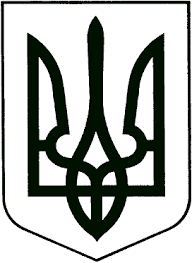 УКРАЇНАЖИТОМИРСЬКА ОБЛАСТЬНОВОГРАД-ВОЛИНСЬКА МІСЬКА РАДАВИКОНАВЧИЙ КОМІТЕТРІШЕННЯвід   14.02.2018   № 638                Про внесення змін у додаток до рішення виконавчого комітету міської ради від 13.03.2013 №77 „Про створення комісії виконавчого комітету міської ради з окремих питань управління комунальним майном“      Керуючись підпунктом 1 пункту а статті 29, статтею 40 Закону України „Про  місцеве  самоврядування  в  Україні“, Положенням про порядок відчуження майна, що перебуває у комунальній власності територіальної громади міста, затвердженим  рішенням міської ради від 15.02.2013 № 377, у зв'язку з кадровими змінами, виконавчий комітет міської ради  ВИРІШИВ:      1. Внести зміни у додаток до рішення виконавчого комітету від 13.03.2013  №77 „Про створення комісії виконавчого комітету міської ради з окремих питань  управління комунальним майном“, затвердивши його у новій редакції (додається).     2. Рішення виконавчого комітету міської ради від 14.06.2017  №461 „Про внесення змін у додаток до рішення виконавчого комітету міської ради від 13.03.2013 №77 „Про створення комісії виконавчого комітету міської ради з окремих питань управління комунальним майном“ визнати таким, що втратило чинність.     3. Контроль за виконанням цього рішення покласти на міського голову Весельського В.Л.Міський голова                                                                                       В.Л. ВесельськийДодатокдо рішення виконавчого комітету міської ради від 13.03.2013  №77(у редакції рішення виконавчого    комітету міської ради  від 14.02.2018  № 638)         С К Л А Дкомісії виконавчого комітету міської ради з окремих  питань управління комунальним майномКеруючий справами виконавчогокомітету міської ради                                                                                     Д.А. РужицькийШалухін Віктор  Андрійович заступник   міського   голови, голова комісіїПономаренко Олена Анатоліївнасекретар міської ради,  співголова комісіїЖиванюк                 Наталія Дмитрівна головний спеціаліст відділу комунального майна управління житлово-комунального господарства, енергозбереження та  комунальної   власності   міської  ради, секретар комісіїЧ Л Е Н И   К О М І С І Ї:Ч Л Е Н И   К О М І С І Ї:АнтонюкПавло Георгійович начальник юридичного відділу міської  радиБогданчукОлександр Володимировичначальник управління житлово-комунального господарства, енергозбереження та комунальної власності міської ради Гудзь Дмитро Сергійович начальник управління – головний архітектор управління містобудування, архітектури та земельних відносин міської ради КузнєцоваНаталія Іванівназаступник начальника – начальник відділу доходів фінансового управління міської радиКучерявенко               Любов Леонідівна  начальник відділу комунального майна управління житлово-комунального господарства, енергозбереження та  комунальної   власності   міської  радиЛегенчукАнатолій Володимирович    голова правління ОСББ „Колорит”, депутат міської ради (за згодою)Максименко Інна Миколаївнаголовний спеціаліст відділу бухгалтерського обліку та звітності управління житлово - комунального господарства, енергозбереження  та комунальної  власності    міської радиСвірщукАльона Сергіївнаначальник юридичного відділу управління житлово -комунального господарства, енергозбереження  та  комунальної   власності   міської  радиТабалюкВіталій Станіславовичголовний інженер ТОВ „Новоград-Волинські шляхи“, депутат міської ради, голова постійної комісії міської ради з питань житлово-комунального господарства та екології (за згодою)ЮшмановІгор Геннадійовичфізична-особа підприємець, депутат міської ради, голова постійної комісії міської ради з питань міського бюджету і комунальної власності  (за згодою)